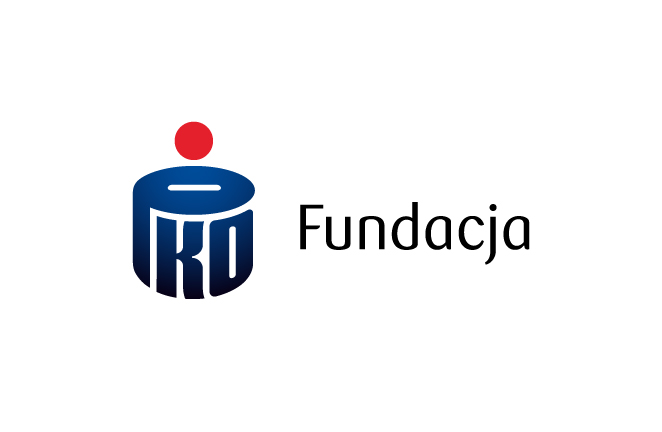 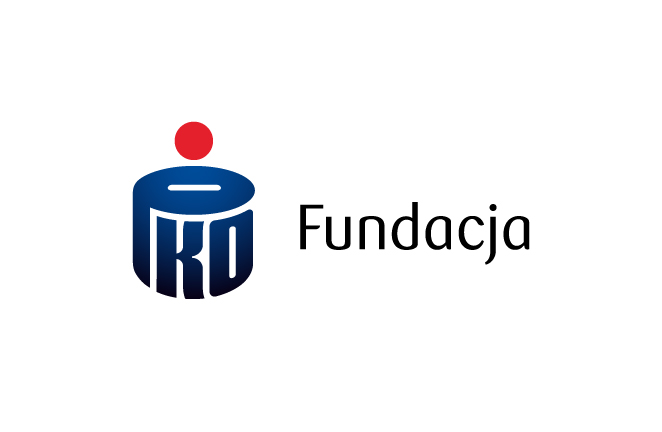 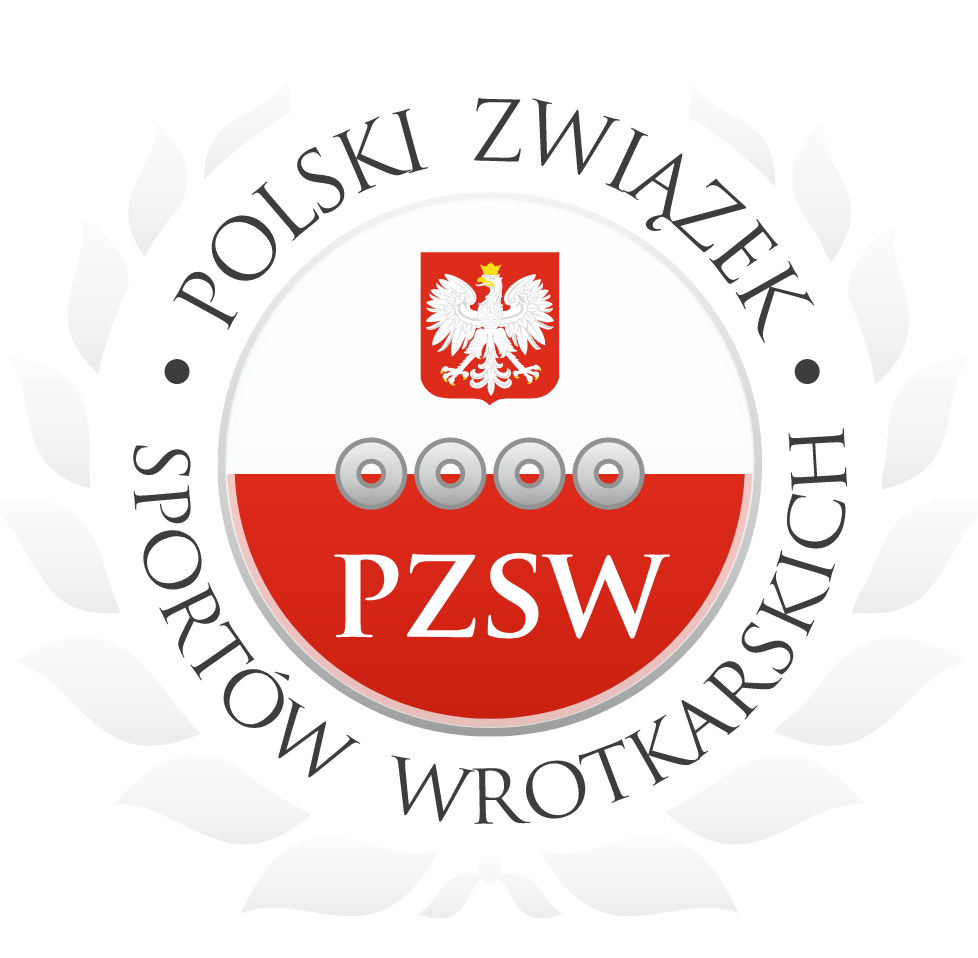 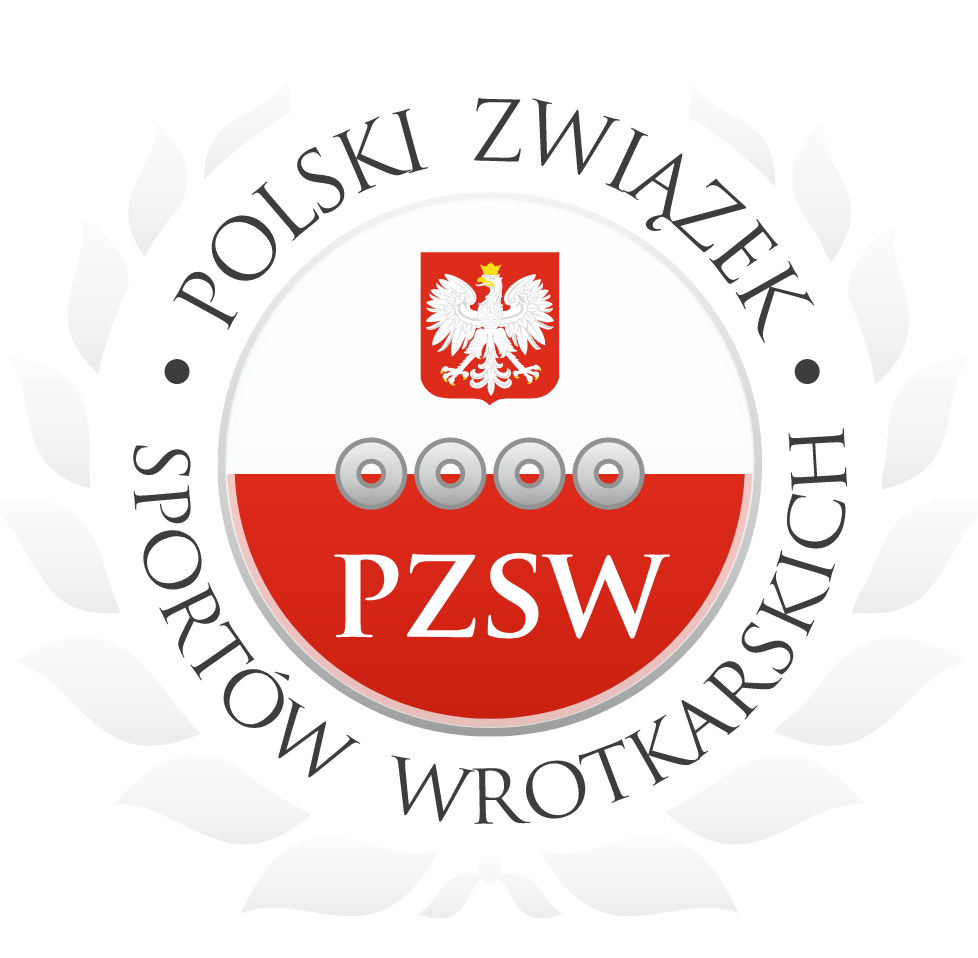 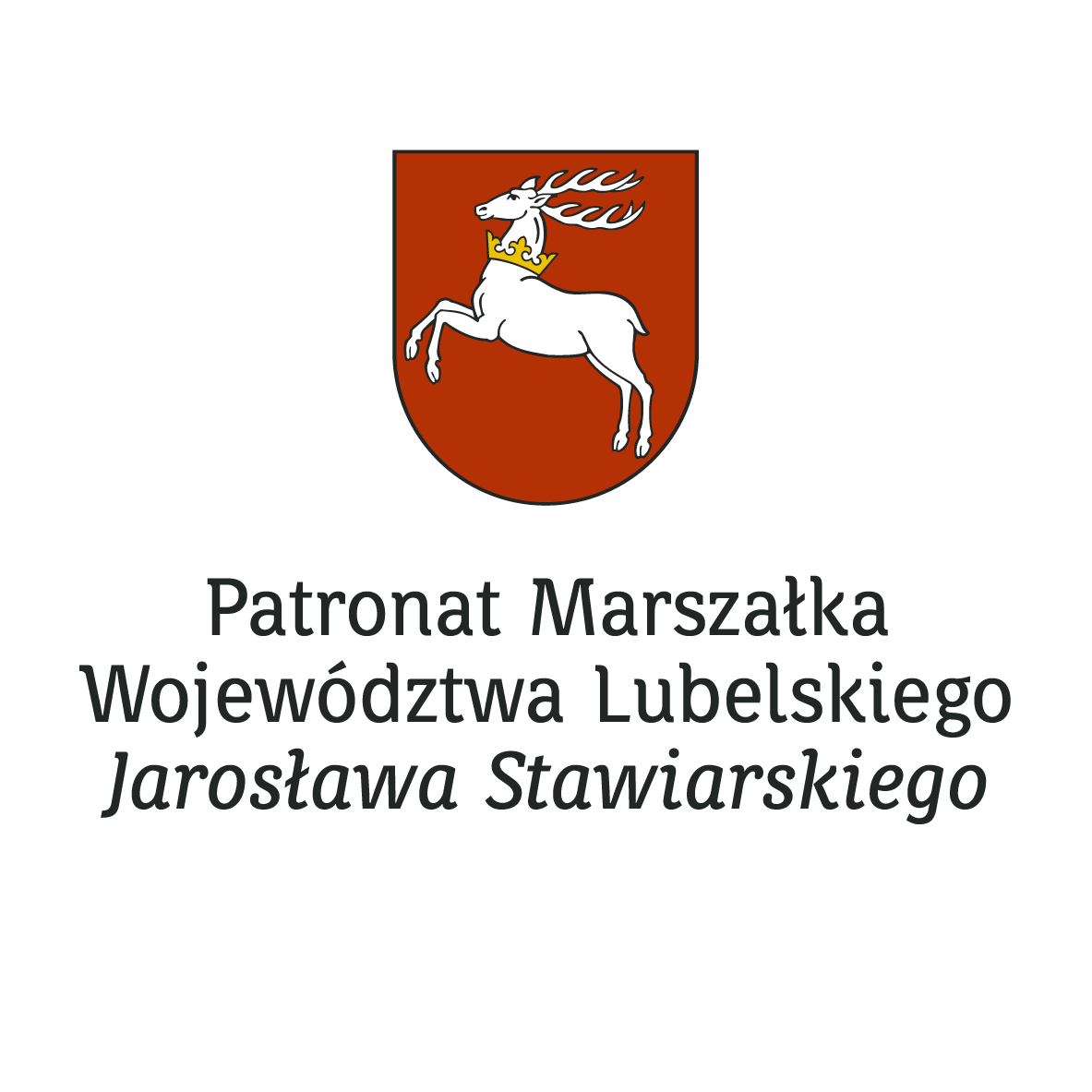 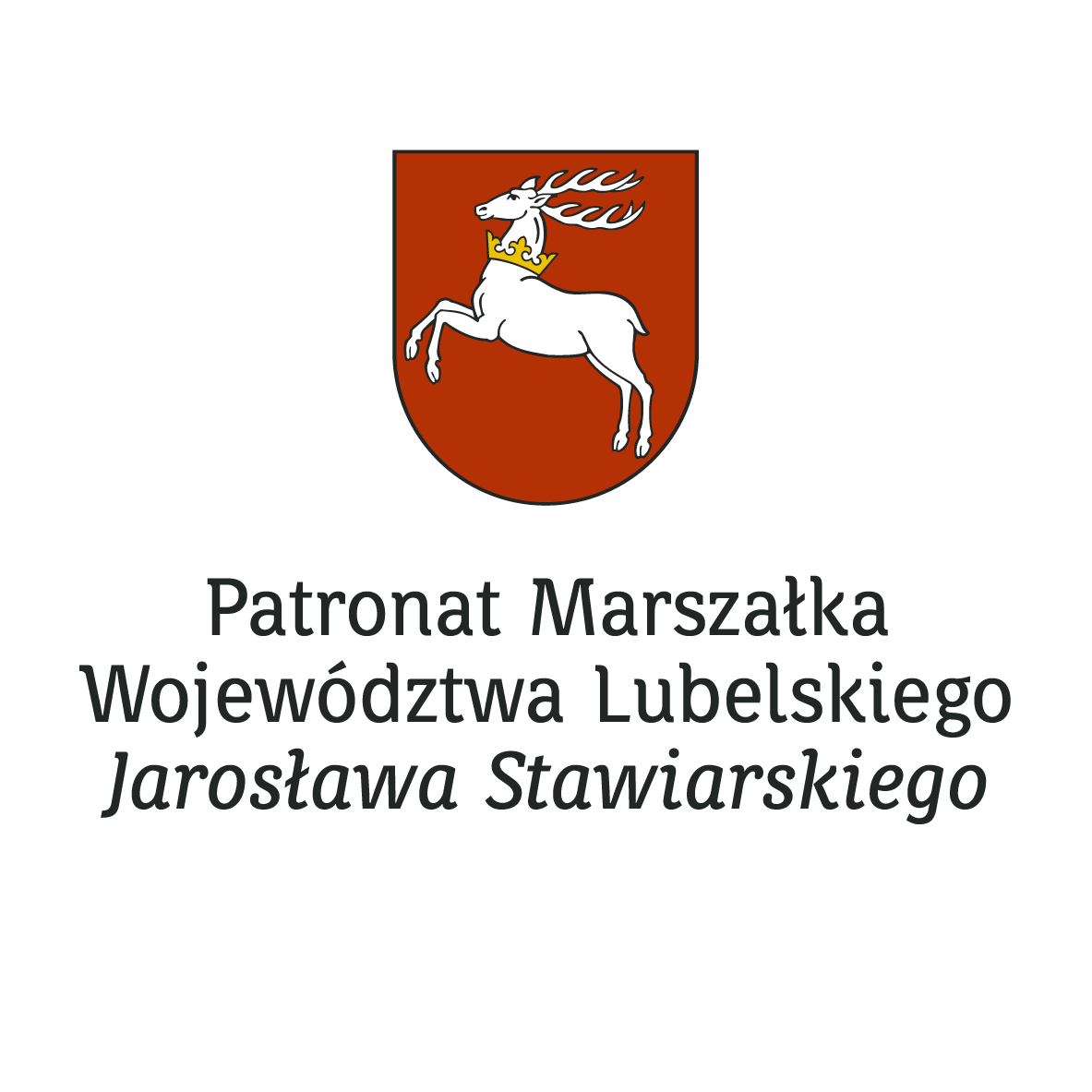 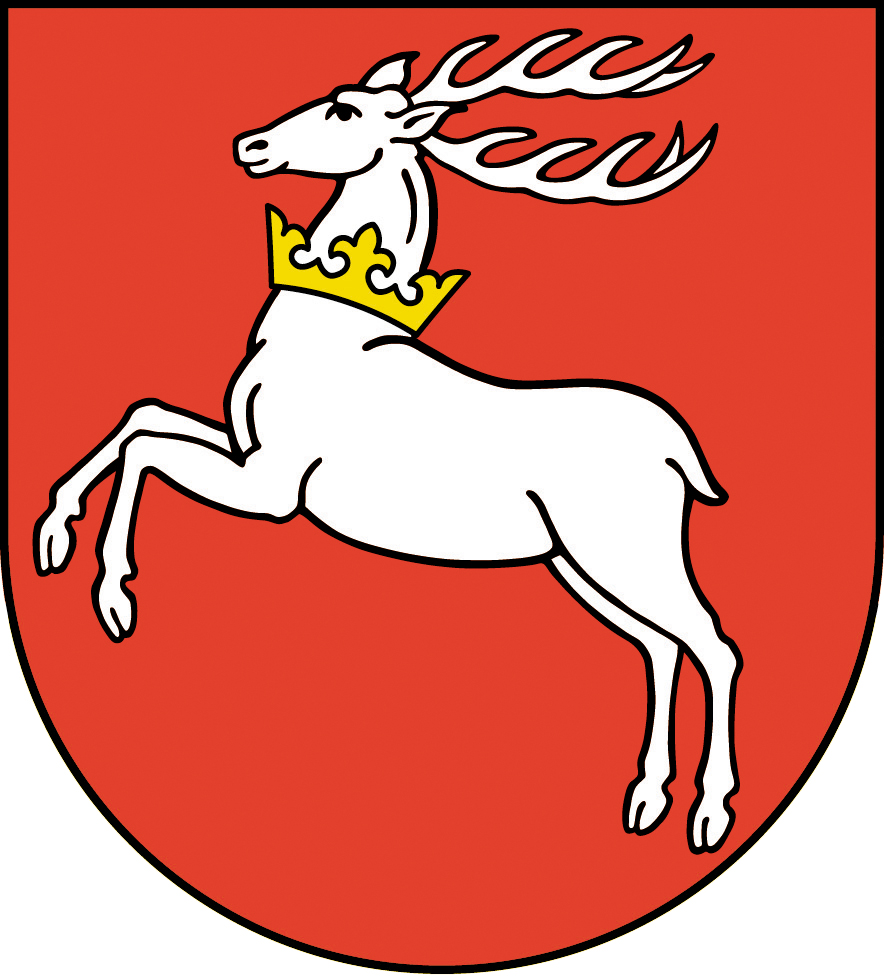 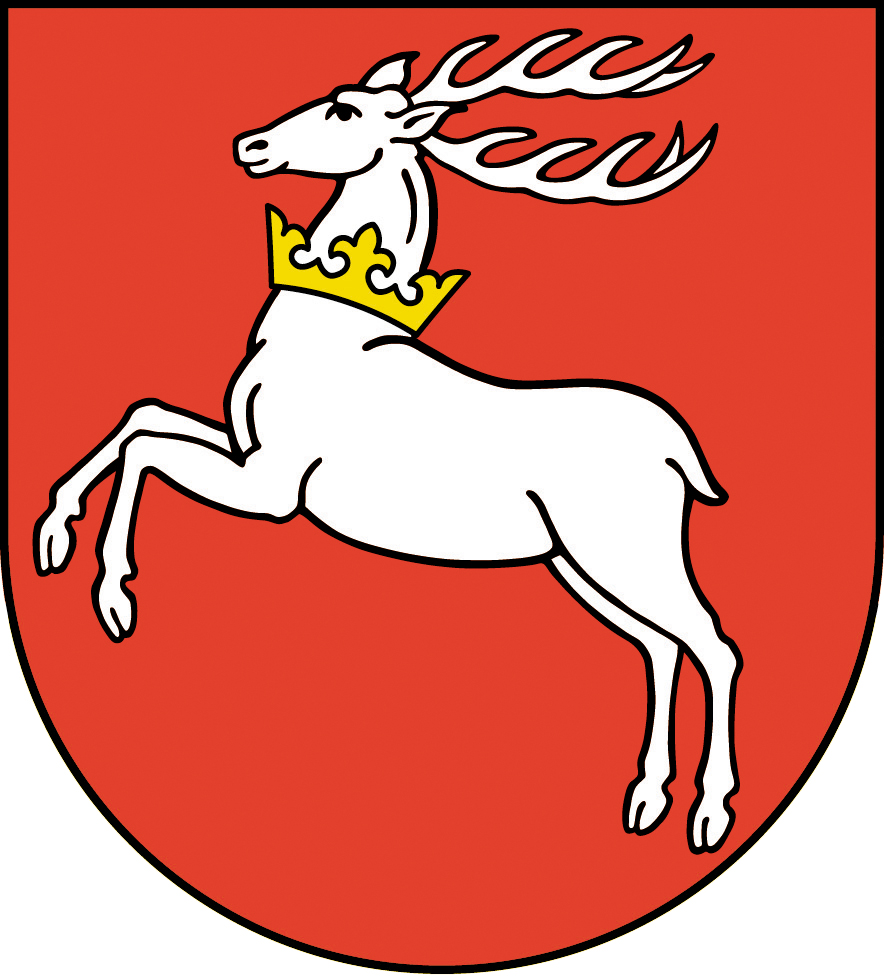 Patronat : Poseł na Sejm RP Tomasz Zieliński                 Burmistrz Tomaszowa Lubelskiego Wojciech Żukowski REGULAMIN ZAWODÓWOGÓLNOPOLSKIE ZAWODY DLA DZIECI we wrotkarstwie szybkim09-10.06.2023 TOMASZÓW LUBELSKICel zawodów : ► Wyłonienie najlepszych zawodników w kraju w najmłodszych kategoriach wiekowych;► Promocja  Euroregionu Roztocze, Województwa  Lubelskiego  i  Tomaszowa  Lubelskiego.Termin i miejsce:PP ,,DZIECIAKI NA MEDAL  rozegrane zostaną w dniach 09-10.06,2023 r. na torze wrotkarskim  RSS Arena Roztocze Tomaszów Lubelski o długości 200 m przy ul. Aleja Sportowa 8 w Tomaszowie Lubelskim (GPS N50.449598, N23.399974). Zgłoszenia klubowe należy przesyłać pocztą elektroniczną na adres e-mail :  tom.tom60@wp.pl   w nieprzekraczalnym terminie do dnia 07.06.2023  roku do godz. 22:00 na druku https://docs.google.com/spreadsheets/d/10jVhMWzjxnPFk2vGF5EMyK_hotRHrfbY/edit?usp=sharing&ouid=111003949847629324573&rtpof=true&sd=true . Zgłoszenie  pojedyncze i indywidualne  poprzez stronę – link : https://docs.google.com/forms/d/e/1FAIpQLSctfqh-F4tK07FkdUeNiDmLIwWeBj4RwV7hK7JvRHLwplk_KA/viewform?usp=sharing  Zgłoszenia o przesłaniu sprawdź na liście zgłoszonych :  https://docs.google.com/spreadsheets/d/141croTeypOkSi0PfZYIwWQGZYaP7rdRyP6P1u3csI8o/edit?usp=sharingOrganizator na zlecenie Polskiego Związku Sportów Wrotkarskich  TUKS   RST Roztocze   Tomaszów   Lubelski – http://www.tuksroztocze.org.plPRZY  WSPÓŁUDZIALE :             Województwa  Lubelskiego- https://www.lubelskie.pl/Miasta Tomaszów  Lubelski- http://www.tomaszow-lubelski.pl/Powiatu Tomaszowskiego - http://www.powiat-tomaszowski.com.plPod  patronatem  :Posła na Sejm RP Tomasza ZielińskiegoMarszałka Województwa Lubelskiego Jarosława StawiarskiegoBurmistrza Tomaszowa Lubelskiego Wojciecha ŻukowskiREALIZACJA i POMOC TECHNICZNA :     OS i R ,, TOMASOVIA ”KIEROWNICTWO SPORTOWE  SPRAWUJE :  Polski  Związek Sportów  Wrotkarskich -http://www.pzsw.org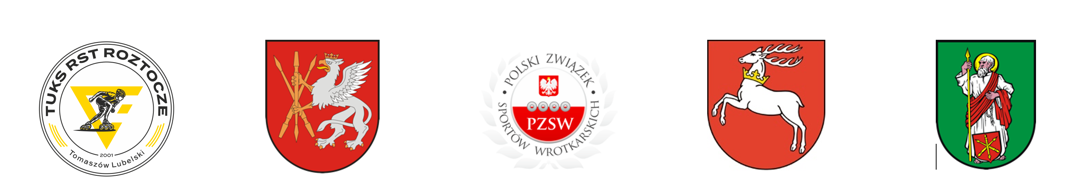 Dystanse, kategorii wiekowe  i program ramowy 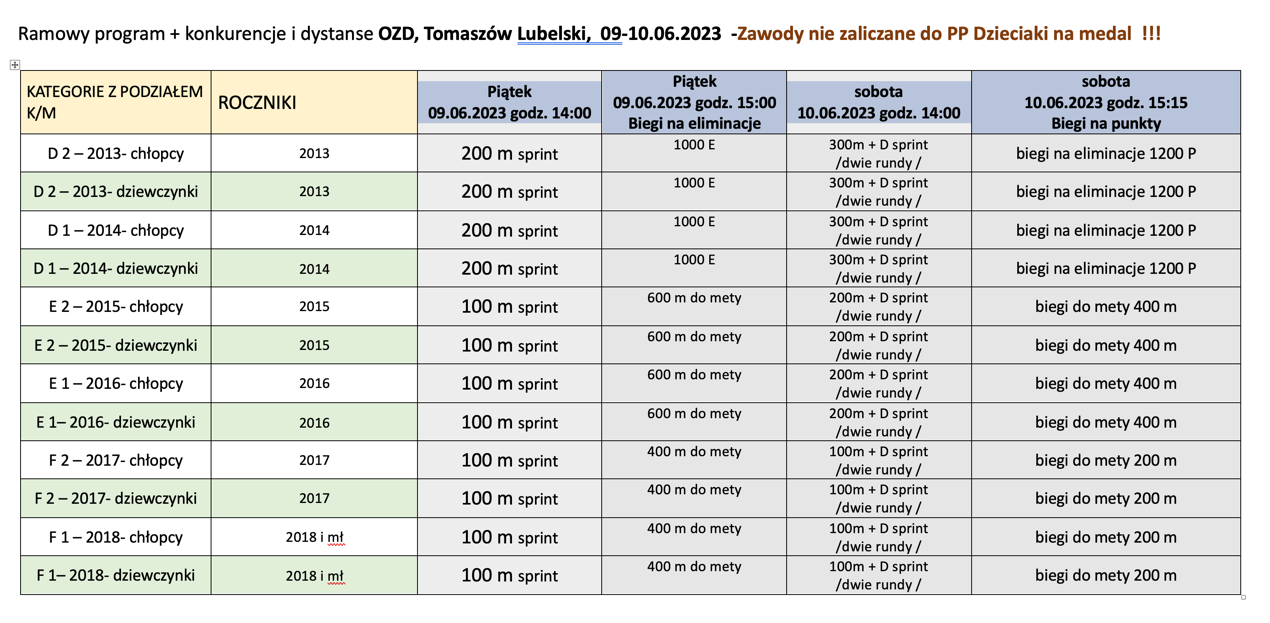 Sposób przeprowadzenia zawodów:• zawody prowadzone będą zgodnie z przepisami World Skate i wytycznymi PZSW oraz niniejszymregulaminem• w razie niemożliwości rozegrania dystansów sprinterskich do końca z powodu pogody,klasyfikacja zostanie ustalona na podstawie czasów z etapu Q• zawody ropoczyna konkurencja 100-200 m /ustawienie według najlepszych czasów uzyskanych  w sezonie 2023 podczas PP PZSW. Do kolejnych biegów zawodnicy rozstawiani są po wyniku konkurencji 100-200 m .  Nagrody • klasyfikacja medalowa na każdym dystansie za miejsca 1- 37.Ubezpieczenie i bezpieczeństwo:• organizator ubezpiecza imprezę od Odpowiedzialności Cywilnej• organizator nie zapewnia ubezpieczenia od następstw nieszczęśliwych wypadków• kluby i zawodnicy muszą posiadać indywidualne ubezpieczenie wypadkowe i chorobowe• organizator zapewnia na okres zawodów obsługę medyczną w postaci ratownika medycznego• organizator wymaga od uczestników badań lekarskich• każdy zawodnik podczas przebywania na rolkach na torze, musi mieć założony i zapięty kaskOpłata startowa :    Wpisowe do zawodów  : 30 złotych                      TUKS RST Roztocze Nr  konta : 62 1600 1462 1883 8658 4000 0001  BGŻ o/Tomaszów  Lubelski lub  gotówką  w dniu zawodów  / KP i Rachunek/faktura na  miejscu Dodatkowe informacje ►Informacje o zawodach regulamin, wyniki i zdjęcia na stronie:www.tuksroztocze.org.pl►udział w zawodach jest jednoznaczny z wyrażeniem zgody na postanowienia niniejszego Regulaminu oraz zgodą na wykorzystywanie wizerunku na publikację, pokazywanie oraz przetwarzanie danych osobowych mojego dziecka z zawodów sportowych na potrzeby Organizatorów w celu promowania imprezy, teraz i w przyszłości, bez zobowiązań i kompensaty. ►Dla  wszystkich uczestników  gorący poczęstunek – grill/catering w piątek i w sobotę  od  godz. 11:00  Info : Waldemar Kołcun, tom.tom60@wp.pl, Tel. 604204595Wyniki LIVE : https://drive.google.com/drive/folders/1bNfTEyQUO6FEGOlX5m2e71811zEX34XN?usp=sharingProgramy I regulaminy : https://drive.google.com/drive/folders/1vce6OGvMbiQDrX4dNrKcAE4sENPqdIFV?usp=sharingŻycząc  wielu  sportowych  wrażeń  z  pobytu  w  Tomaszowie  Lubelskim :Zapraszamy !!!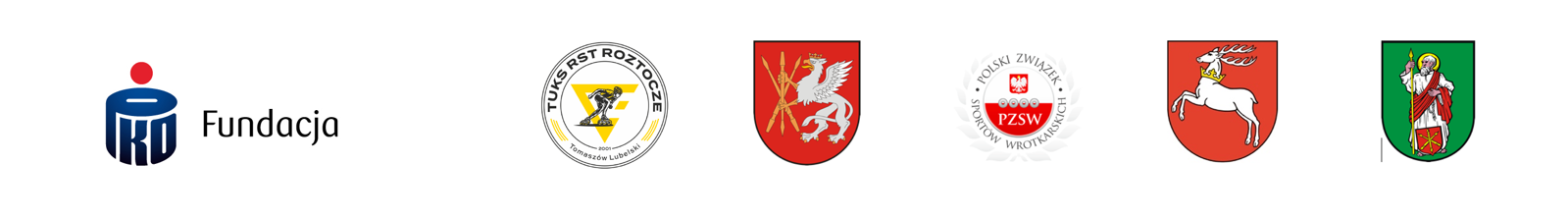 